En LA PALMA DEL CONDADO, siendo las  13:00  h  del jueves  5  de marzo de 2020, se reúnen los señalados al margen, miembros del Departamento de Física y Química  del I.E.S. «LA PALMA», en sesión ordinaria y con el siguiente orden del día: Establecimiento de las relaciones curriculares de la asignatura de Física y Química del ámbito científico-matemático de 3º de PMAR.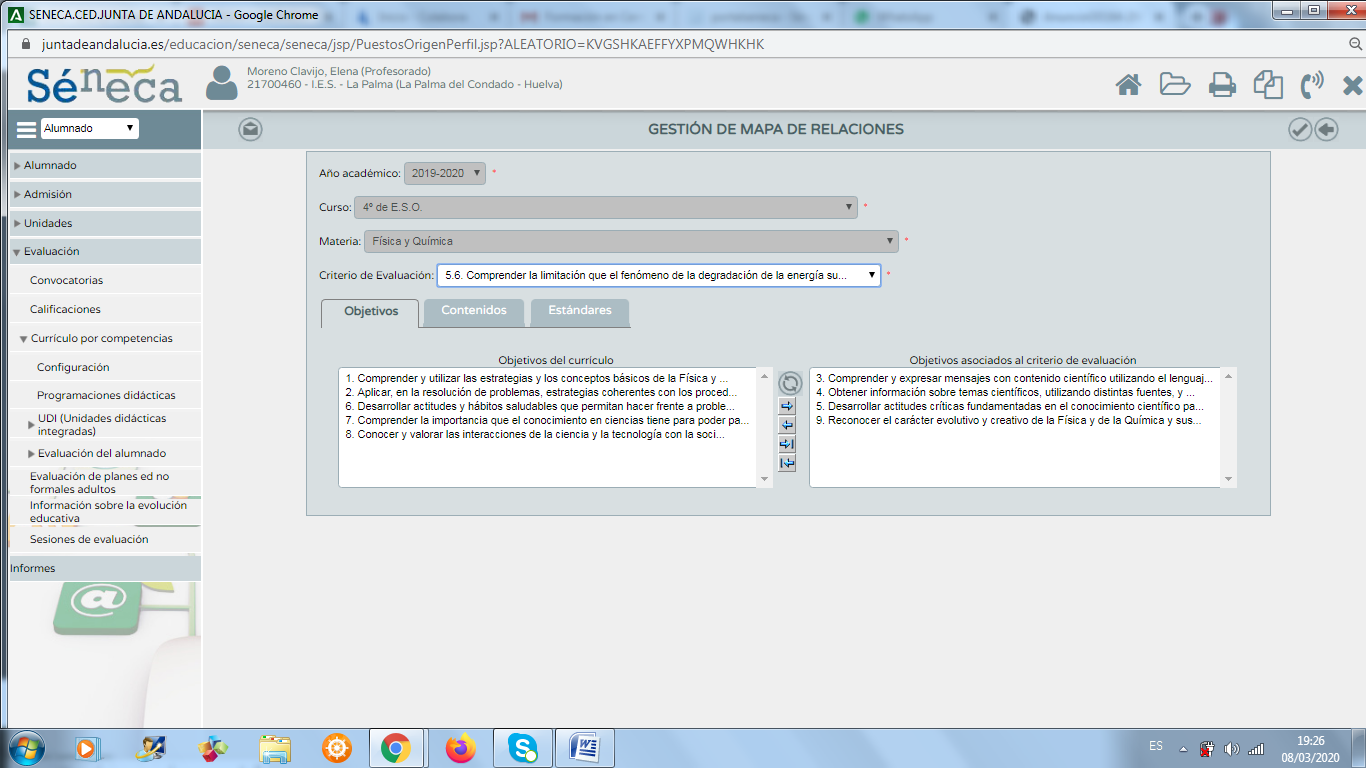 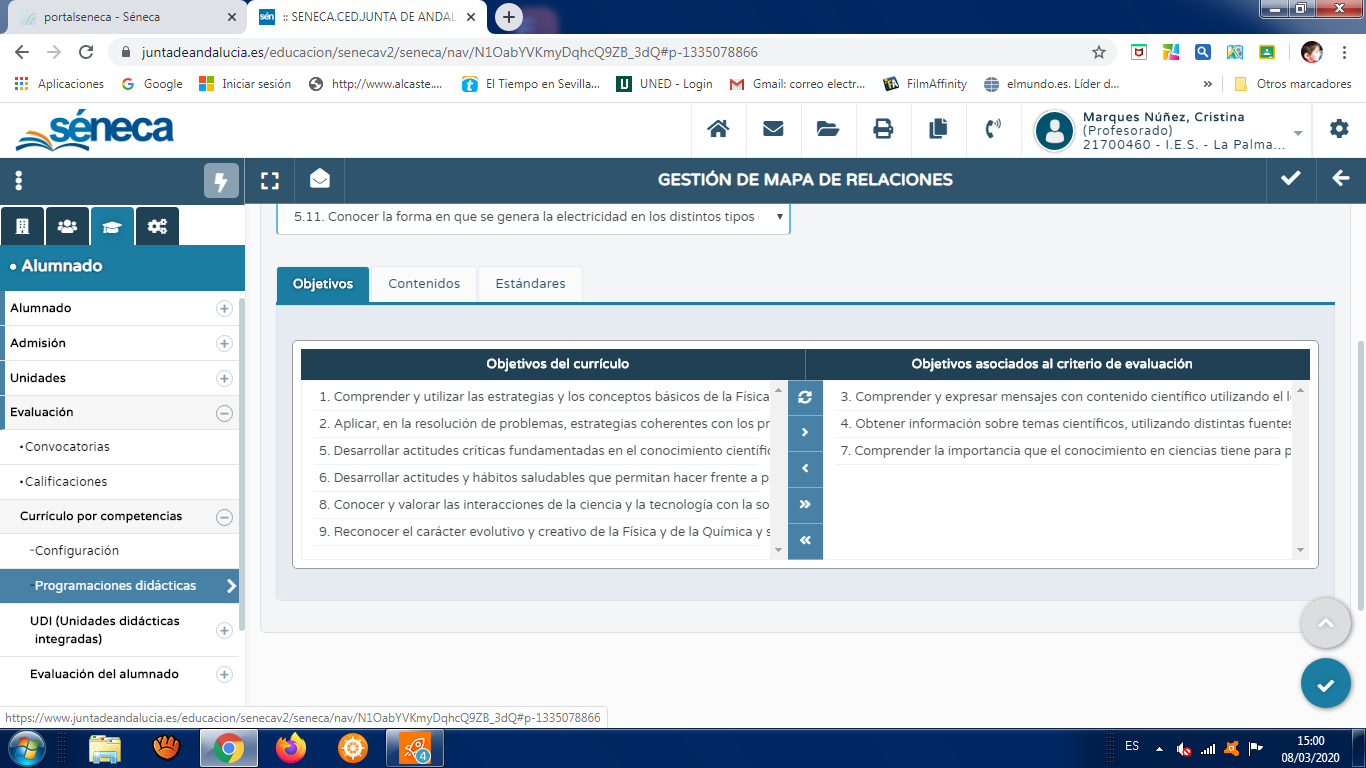 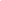 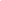 Para completar el trabajo y tras haber puesto en común nuestras dudas respecto a la conexión de algunos criterios con sus objetivos, decidimos que Elena Moreno, terminará de pasar a Séneca el mapa curricular correspondiente a 4º de ESO y Cristina Marqués el correspondiente a 3º de PMAR.Adjuntamos capturas de pantalla, en las que se evidencia el trabajo realizado.     Y sin más asuntos que tratar, se levanta la sesión a las   14:00 h del día 5 de marzo de 2020.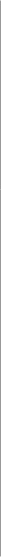 AsistentesDña Ana Bellerín CepedaDña Elena Moreno ClavijoDña Cristina Marqués Núñez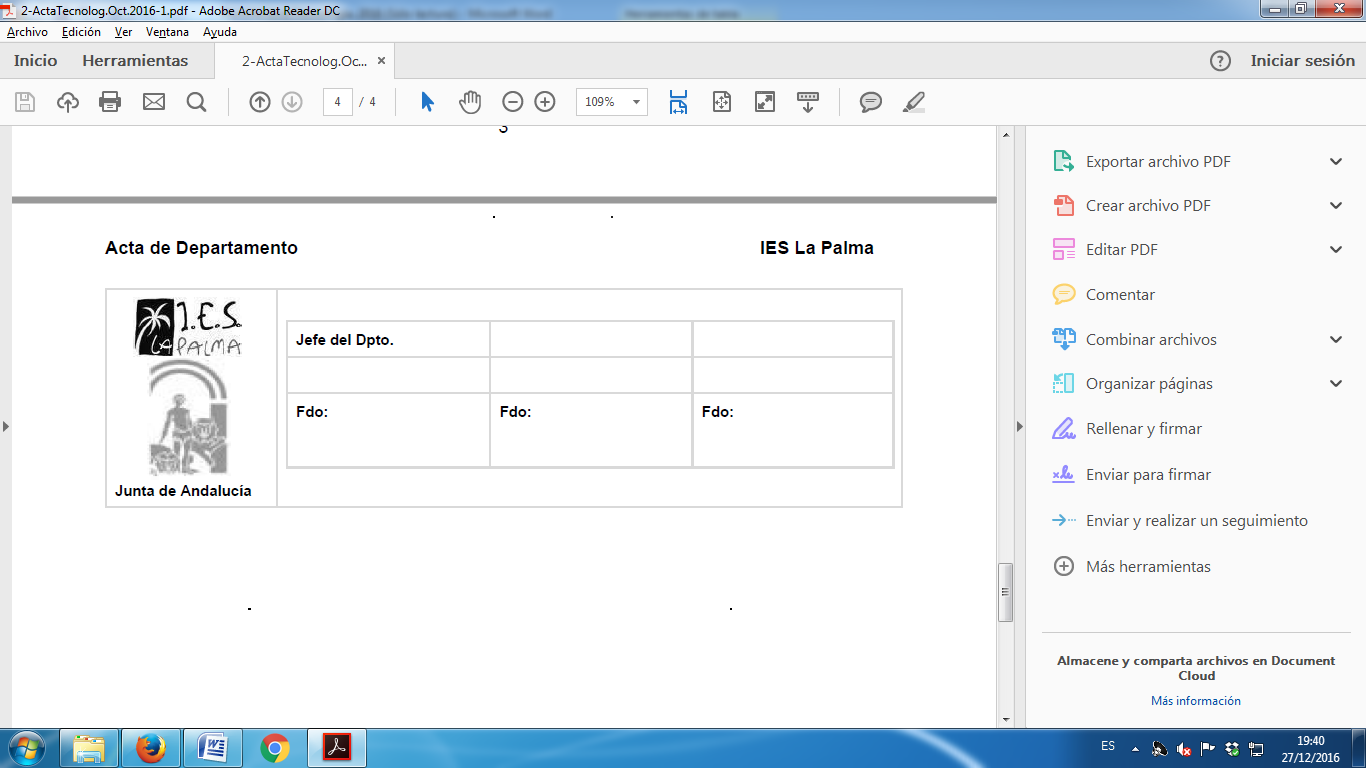 